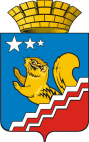 Свердловская областьГЛАВА ВОЛЧАНСКОГО ГОРОДСКОГО ОКРУГАпостановление 06.11.2020  год	      	                              		                                             № 479г. ВолчанскОб утверждении Плана проведения экспертизы нормативных правовых актов на 2021 год  Во исполнение Закона Свердловской области от 14 июля 2014 года № 74-ОЗ «Об оценке регулирующего воздействия проектов нормативных правовых актов Свердловской области и проектов муниципальных нормативных правовых актов и экспертизе нормативных правовых актов Свердловской области и муниципальных нормативных правовых актов», в соответствии с постановлением главы Волчанского городского округа от 25.06.2018 года        № 286 «О проведении оценки регулирующего воздействия проектов нормативных правовых актов Волчанского городского округа и экспертизы нормативных правовых актов Волчанского городского округа», в целях проведения экспертизы нормативных правовых актов Волчанского городского округа (с изменениями от 07.12.2018 года № 582; от 27.10.2020 года № 467),ПОСТАНОВЛЯЮ:Утвердить План проведения экспертизы нормативных правовых актов на 2021 год (прилагается).Настоящее постановление разместить на официальном сайте Волчанского городского округа в сети Интернет http://volchansk-adm.ru/.Контроль за исполнением настоящего постановления возложить на начальника экономического отдела администрации Волчанского городского округа Феттер Е.В.Глава городского округа							   А.В. ВервейнУТВЕРЖДЕНпостановлением главыВолчанского городского округаот 06.11.2020 года   № 479ПЛАН ПРОВЕДЕНИЯ ЭКСПЕРТИЗЫ НОРМАТИВНЫХ ПРАВОВЫХ АКТОВ НА 2021 ГОДПостановление главы Волчанского городского округа от 23.01.2017 года № 36 «Об утверждении схемы рекламных конструкций на территории Волчанского городского округа»Постановление главы Волчанского городского округа от 23.01.2017 года № 36 «Об утверждении схемы рекламных конструкций на территории Волчанского городского округа»Инициатор предложенияКомитет по управлению имуществом Волчанского городского округаОснование включения нормативного правового акта в планНормативный правовой акт затрагивает вопросы осуществления предпринимательской и инвестиционной деятельности и не прошел оценку регулирующего воздействия на стадии разработки проекта актаРазработчик нормативного правового актаКомитет по управлению имуществом Волчанского городского округаПланируемый срок проведения экспертизы нормативного правового акта11.01.2021 – 15.03.2021Срок проведения публичных консультаций по нормативному правовому актуФевраль 2021 годаПостановление главы Волчанского городского округа от 18.05.2018 года № 216 «Об утверждении Порядка проведения конкурсного отбора проектов инициативного бюджетирования и состава конкурсной комиссии на территории Волчанского городского округа»Постановление главы Волчанского городского округа от 18.05.2018 года № 216 «Об утверждении Порядка проведения конкурсного отбора проектов инициативного бюджетирования и состава конкурсной комиссии на территории Волчанского городского округа»Инициатор предложенияЭкономический отдел администрации Волчанского городского округаОснование включения нормативного правового акта в планНормативный правовой акт затрагивает вопросы осуществления предпринимательской и инвестиционной деятельности и не прошел оценку регулирующего воздействия на стадии разработки проекта актаРазработчик нормативного правового актаЭкономический отдел администрации Волчанского городского округаПланируемый срок проведения экспертизы нормативного правового акта12.04.2021 – 07.06.2021Срок проведения публичных консультаций по нормативному правовому актуМай 2021 годаПостановление главы Волчанского городского округа от 26.09.2017 года № 461 «Об утверждении дорожной карты по реализации целевой модели «Постановка на кадастровый учет земельных участков и объектов недвижимого имущества на территории Волчанского городского округа»Постановление главы Волчанского городского округа от 26.09.2017 года № 461 «Об утверждении дорожной карты по реализации целевой модели «Постановка на кадастровый учет земельных участков и объектов недвижимого имущества на территории Волчанского городского округа»Инициатор предложенияКомитет по управлению имуществом Волчанского городского округаОснование включения нормативного правового акта в планНормативный правовой акт затрагивает вопросы осуществления предпринимательской и инвестиционной деятельности и не прошел оценку регулирующего воздействия на стадии разработки проекта актаРазработчик нормативного правового актаКомитет по управлению имуществом Волчанского городского округаПланируемый срок проведения экспертизы нормативного правового акта12.07.2021 – 13.09.2021Срок проведения публичных консультаций по нормативному правовому актуАвгуст 2021 годаПостановление главы Волчанского городского округа от 25.10.2018 года № 488 «Об утверждении административного регламента «Выдача разрешения на использование земель и земельных участков без предоставления земельных участков и установления сервитута» на территории Волчанского городского округа»Постановление главы Волчанского городского округа от 25.10.2018 года № 488 «Об утверждении административного регламента «Выдача разрешения на использование земель и земельных участков без предоставления земельных участков и установления сервитута» на территории Волчанского городского округа»Инициатор предложенияКомитет по управлению имуществом Волчанского городского округаОснование включения нормативного правового акта в планНормативный правовой акт затрагивает вопросы осуществления предпринимательской и инвестиционной деятельности и не прошел оценку регулирующего воздействия на стадии разработки проекта актаРазработчик нормативного правового актаКомитет по управлению имуществом Волчанского городского округа Волчанского городского округаПланируемый срок проведения экспертизы нормативного правового акта20.09.2021 – 22.11.2021Срок проведения публичных консультаций по нормативному правовому актуОктябрь 2021 года